 КРАТКИЙ ОБЗОР ПЕРВИЧНОГО РЫНКА ЖИЛОЙ НЕДВИЖИМОСТИ Г. СУРГУТА ЗА МАРТ 2019 Г.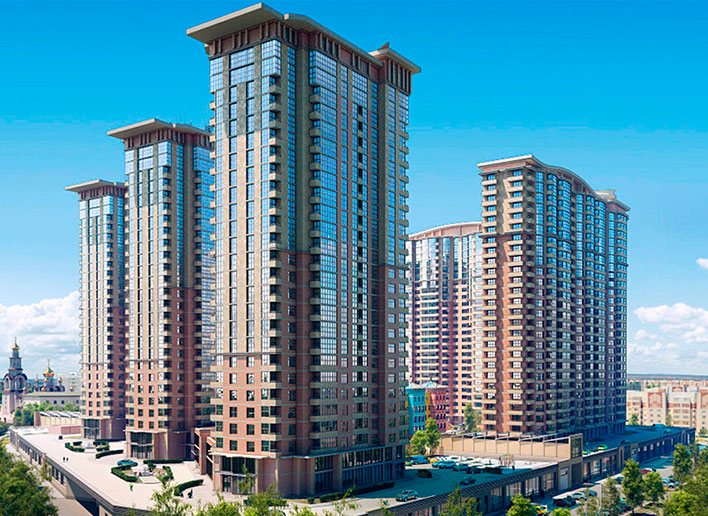 ОСНОВНЫЕ ВЫВОДЫОбъем предложения на первичном рынке жилой недвижимости г. Сургута в марте 2019 г. составляет 2166 квартир;81,5% от общего объема предложения занимают дома в монолитно-каркасном исполнении;Удельная цена предложения в марте 2019 г. составила 68 290 руб./кв. м;Самая высокая удельная цена предложения у двухкомнатных квартир – 69 102 руб./кв. м.Анализ предложения на первичном рынке г. Сургута за март 2019 г.Объем предложения на первичном рынке жилой недвижимости города Сургута в марте 2019 г. составляет 2166 квартир. Это на 383 (15,03%↓) квартиры меньше, чем в предыдущем месяце, и на 1852 (46%↓) квартиры меньше, чем в марте 2018.В марте 2019 года значительную часть объема предложения занимают однокомнатные квартиры 48,94%, что на 4,38% меньше, чем в феврале 2019 г.  Доля двухкомнатных квартир составила 40,86%, трехкомнатных – 10,16%. Объем предложения по многокомнатным квартирам составил 0,05%. Рис. 1.1. Структура предложения по количеству комнат (март 2019 к марту 2018)Ситуация в распределении предложения по площади в разрезе по количеству комнат по сравнению с предыдущим месяцем изменилась и выглядит следующим образом: 62% однокомнатных квартир предлагается с площадями от 40 до 50 кв. м., среди двухкомнатных квартир 70% предлагаются с площадями от 60 до 70 кв. м. Основное предложение трехкомнатных квартир (72%) сосредоточено в диапазонах площадей: менее 80 кв. м. и в диапазоне 100-110 кв. м.Рис. 1.2. Распределение предложения по площади в разрезе по количеству комнатВ структуре предложения по типу домостроения 81,5% от общего объема предложения занимают монолитно-каркасные дома, 17,1% - дома панельного исполнения, кирпичные и блочные дома занимают незначительную часть структуры предложения - 0,1% и 1,2% соответственно.Рис. 1.3. Структура предложения по типу домостроенияАнализ ценовой ситуации на первичном рынке жилой недвижимости г. Сургута за март 2019г.Удельная цена предложения в марте 2019 г. составила 68 290 руб./кв. м, что на 48 руб. (0,07%) больше, чем в предыдущем месяце.По сравнению с аналогичным периодом 2018 года удельная цена предложения увеличилась на 5 349 руб./кв. м. (8,5%).Рис. 2.1. Динамика удельной цены предложения на первичном рынке жильяНаиболее дорогим жильем на первичном рынке г. Сургута на данный момент являются двухкомнатные квартиры, в марте 2019 года средняя цена квадратного метра которых составила 69102 руб./кв. м. По однокомнатным квартирам средняя цена квадратного метра составила 68 504 руб./ кв. м. Далее следуют трехкомнатные и многокомнатные квартиры, удельные цены которых равны 63 483 руб./кв. м. и 60 000 руб./кв. м соответственно. Динамика изменения цены наглядно показана в таблице 2.1.Таблица 2.163% среди однокомнатных квартир занимают объекты, в ценовом диапазоне от 2000 до 3500 тыс. руб., 56% среди двухкомнатных квартир занимают объекты, в ценовом диапазоне от 4000 до 5000 тыс. руб., 43% предложения трехкомнатных квартир представлены в ценовом диапазоне от 4000 до 4500 тыс. руб. и в диапазоне от 7000 до 7500 тыс. руб. Рис. 2.2. Распределение предложения по цене в разрезе по количеству комнатПриложение 1. Числовая пространственно-параметрическая модель первичного рынка г. Сургута за март 2019 г.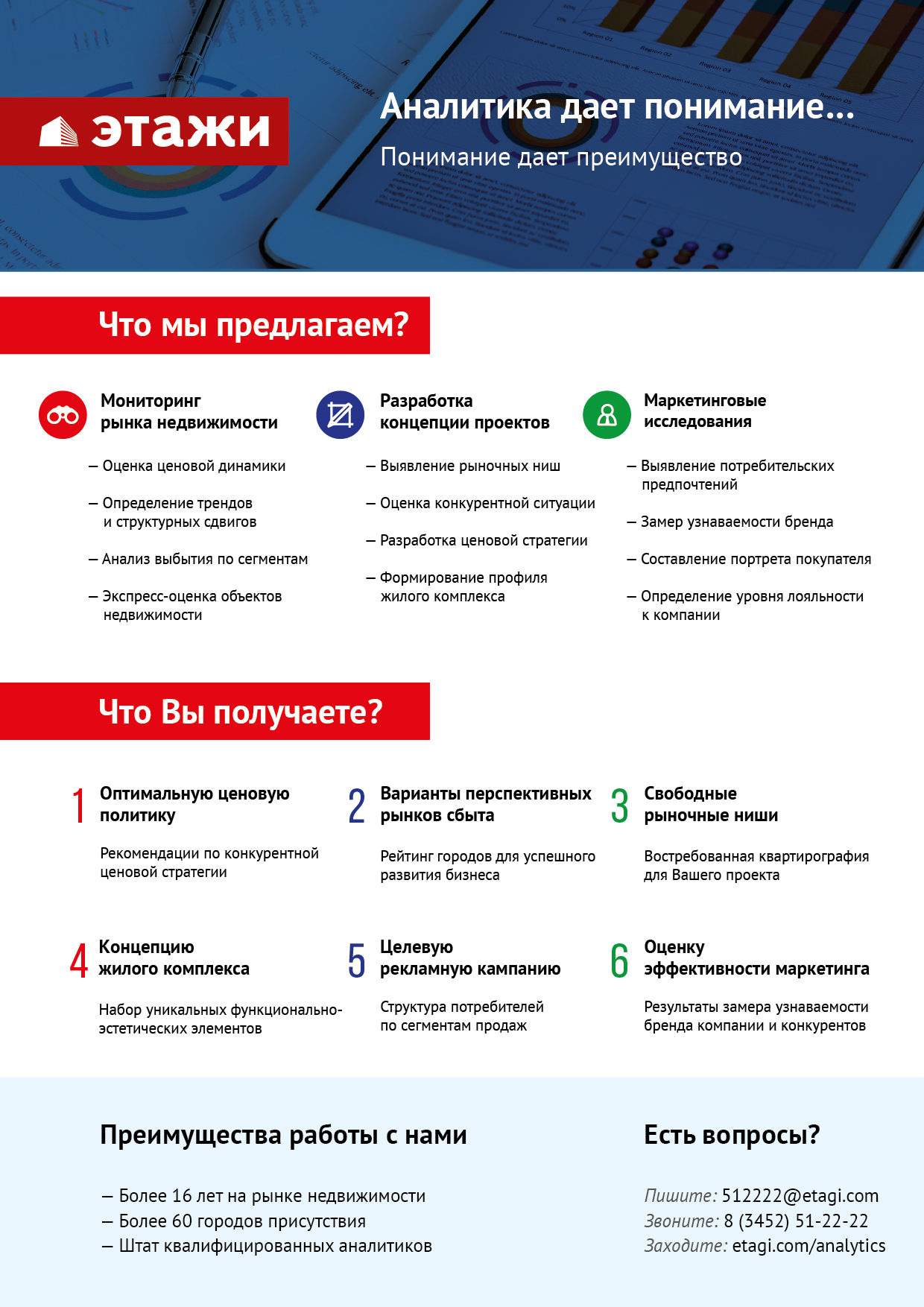 Количество комнатУдельная цена за март 2019 (руб./кв. м)Динамика к февралю 2019 (руб., %)Динамика к марту 2018 (руб., %)1-комн685040,93%↑6,11%↑2-комн69102-1,16%↓11,21%↑3-комн634830,03%↑1,88%↑многокомн.600002,56%↑-7,76%↓Номер столбцаПоказатель1Объем выборки, шт.2Средняя цена, руб.3СКО, руб.4Погрешность, руб.5Погрешность, %6Минимум, руб.7Максимум, руб.8Медиана, руб.9Средняя площадь, кв. м10СКО, кв. м11Погрешность, кв. м12Погрешность, %13Минимум, кв. м14Максимум, кв. м15Медиана, кв. м16Средневзвешенная, руб./кв. м17СКО, руб./кв. м18Погрешность, руб./кв. м19Погрешность, %20Минимум, руб./кв. м21Максимум, руб./кв. мКол-во комн.Тип домостроения123456789101112131415161718192021ВсеВсе216638368401335055573851,50174591510656000375200056,1817,640,761,3527,36122,1355,846829010116580,0838578101993ВсеКирпичное343616001680472376555,4541676004462200445500060,330,060,080,1460,3060,4060,307229246436920,966900074000ВсеМонолитное176640729111299836618791,52174591510656000400323557,8917,060,811,4027,36122,1359,80703569690610,0938578101993ВсеПанельное3702808919915347953023,3917500004600000247500048,9217,991,873,8327,4086,7041,3057415120631790,3148139728161-комн.Все10602868473802376493131,72174591510656000285300041,567,450,461,1027,36105,7041,3069014110471050,15504111019931-комн.Монолитное7883087349783113558301,81174591510656000314600042,876,830,491,1427,36105,7042,40720209690610,08504111019931-комн.Панельное2532263043437625551362,4417500003350000230000038,277,870,992,5927,4055,3041,2059136120631790,3051136728161-комн.Блочное191852632210471992175,3617500002300000175000031,374,722,237,1028,9041,3029,1059050136157941,3455690605542-комн.Все8854533142753344506751,1226252227654284452000065,556,460,430,6650,0187,4064,70691608954740,11385781010922-комн.Кирпичное343616001680472376555,4541676004462200445500060,330,060,080,1460,3060,4060,307229246436920,9669000740002-комн.Монолитное8204596336735785514211,1226252227654284457311565,646,150,430,6650,0187,4064,92700239690610,09385781010922-комн.Панельное5937313564473971174923,1531000004600000375000065,049,692,553,9152,1077,9064,1057367120631790,3148139658582-комн.Блочное33200000866031224743,8331000003250000325000054,772,313,275,9652,1056,1056,1058430136157941,3657932595013-комн.Все220569157914967452022813,55362077310127820588120088,7713,261,792,0271,00122,1386,2064119111311590,2549020859673-комн.Монолитное157627323213914642228133,55362077310127820670000092,5413,582,172,3572,50122,13100,08677919690610,0949693859673-комн.Панельное584251724228259604671,4239500004600000425000079,005,641,491,8971,0086,7081,3053818120631790,3349020619723-комн.Блочное541300001095451095452,6540500004250000405000083,582,852,853,4181,5086,7081,5049414136157941,614902049693